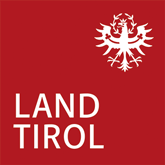     Projektbeschreibung für Personalkosten nach der Richtlinie Ausbau und Qualitätsverbesserung des Kinderbildungs- und KinderbetreuungsangebotesVerbesserung des Betreuungsschlüssels in KindergartengruppenAngaben zum Projekt:Zusätzliche förderrelevante AngabenFür jede förderrelevante Gruppe ist eine Projektbeschreibung dem Antrag beizulegen. Name der Gruppe: _______Öffnungszeiten:Zur Befüllung der Tabelle Doppelklick auf die Tabelle.
Alle blauen Felder müssen befüllt werden und beziehen sich nur auf die Öffnungszeit, in der mehr als 16 Kinder anwesend sind. Die Zeiten sind mit Kommastellen einzutragen. (z.B. 07:15 Uhr muss mit 7,25 eingetragen werden.)  ___________________________________
(Unterschrift, Vertretungsbefugtes Organ)Name Antragsteller*in: Name des Kindergartens/OESTAT-Nr.: Projektbeginn 	Projektende 	Projektbeschreibung 	Projektbeschreibung 	